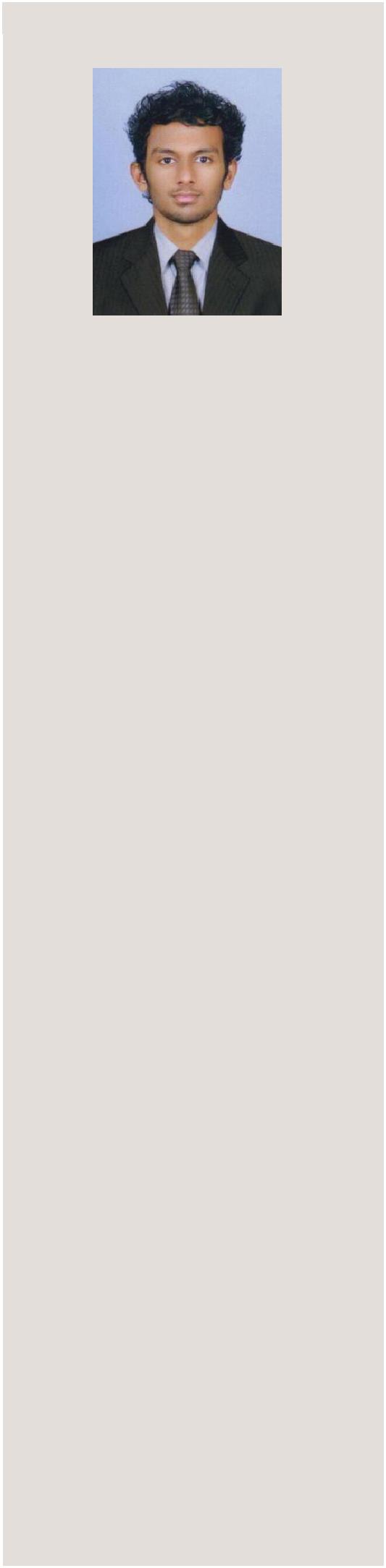 PROFESSIONAL SKILLSProduction supervising . Mechanical equipments knowledge.Demineralization plantoperations.Knowledge in steam generators and boilers. Excellent LeadershipQuality.Excellent communication skill in English, Hindi, Malayalam and Tamil.Ability to handle variety tasks and shift priorities.Knowledge in industrial hazards and safety procedures.Ability to deal with people Diplomatically and friendly.REYAS M E C H A N I C A L	E N G I N E E REmail: reyas.385762@2freemail.com  OBJECTIVETo have growth oriented and challenging career, where I can contribute my knowledge and skills to the organization and enhance my experience through continuous learning and teamwork.EXPERIENCE PROFILEProduction and Quality Engineer Malappuram, as from December 2015-January 2017.Maintenance Trainee Engineer at KOZHIKODE DIESEL POWER PROJECT(Govt. of Kerala undertaken), Nallalam, in 96MW Diesel power plant under Mechanical Maintenance wing from May 2017- November2017.PROFESSIONAL QUALIFICATIONSBACHELOR OF ENGINEERING IN MECHANICALANNA UNIVERSITY, TAMIL NADU, INDIADUTIES PERFOMEDMake weekly & daily report.Check work progress as per schedule on daily/weekly basis.Participate in daily review meeting and report progress.Communicate status and completion of work to operational manager.Supervise and work with employees and delegate daily work tasks.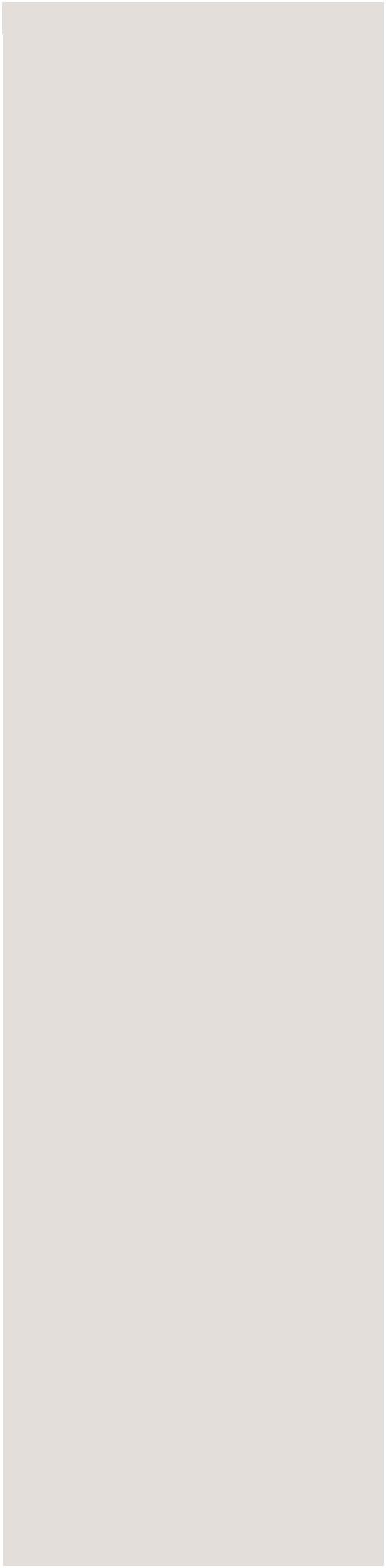 Ability to schedule work on priority basisDeal with client friendly and make them impressiveExcellent Computer knowledgeLANGUAGES KNOWNEnglishHindiMalayalamTamilGuiding the subcontractors and workers regarding proper use of tools.Allocating the task according to ability of workers.Handling of workers from different states in India.Scheduling of work prioritizing in sequential order.Handling of complete documentation work & Record keeping.Liaise with safety, QA/QC for smooth functioning of jobs.Preparing the material request according to the requirement.Visual inspection and receiving the materials/ Equipments.Works permit Management for safe working.Operations of demineralization plant.Operations of boiler and steam generators.Inspections of valves, pipelines and safety equipments.Experience in handling of various fire extinguishers.PROJECT SUMMARYDesign, Fabrication and Experimental Investigation of Aqua Silencer.Design and Fabrication of eco friendly air conditioner.PERSONAL DETAILSDate of birth	: 29-08-1993Marital Status	: SingleADDITIONAL QUALIFICATIONSIn Plant Training at BHARAT PETROLEUM CORPORATION LIMITED- KOCHI REFINERY(Govt . of India Enterprise) from 30.06.2014 to 04- 07-2014.Participated in INDIAN SOCIETY FOR TECHNICAL EDUCATION annual convention & Seminar 2014 in Erode.Certificate  for  Mechanical  engineers  in  INDIAN  SOCIETY  FORMECHANICAL ENGINEERS.DECLARATIONI hereby declare that the information provided above is true to the best of my knowledge and belief.